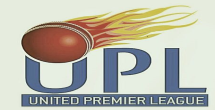 Players InformationCaptain Signature        						Club Name                             Please Scan the player recent photos and email me vincentavil86@gmail.comName:                                Name:	                                         Name:	Name:Civil Id:	Civil ID:	      Civil ID:	Civil ID:Name:	Name:	Name:	Name:Civil ID:	Civil ID:	      Civil ID:	Civil ID:Name:	Name:	Name:	Name:	Civil ID:	Civil ID:	Civil ID:                                                 Civil ID:Name:	Name:	Name:	Name:	Civil ID:	Civil ID:	Civil ID:                                                 Civil ID:Name:	Name:	Name:	Name:	Civil ID:	Civil ID:	Civil ID:                                                 Civil ID:Sr. NoFull NameCivil ID1234567891011121314151617181920